Конспект занятия в группе младшего возраста«В гостях у донской казачки»Подготовил воспитатель: Склярова Е.Л.Цель: Воспитывать любовь к малой Родине.Знакомить детей с жизнью, бытом и культурой Донского казачества.Задачи:Образовательные:Познакомить детей с казачьим подворьем, казачьей комнатой и с хозяйкой.Обратить внимание на разнообразие вещей в казачьей комнате,активизировать в речи слова: рушник, самовар.Воспитательные:Воспитывать у детей интерес к жизни донских казаков, к донскому быту, патриотические чувства и любовь к родному краю.Развивающие:Развивать познавательный интерес к истории своего народа.Вызвать у детей интерес, желание прийти еще раз в гости к хозяйке.Материалы и оборудование:«уголок казачьей хаты» с предметами быта, деревенской утварью.Ход занятия.Хозяйка сидит у прялки и прядёт пряжу, качая колыбель и напевая песню.Хозяйка:Я пряду, пряду кудель,Я качаю колыбель.Прялка, прялка не гуди,Мою Настеньку не буди.Ты тянись, тянись мой лён,Ты сойди на Настю, сон.Баю, баю, баю, бай,Сонных глаз не размыкай!(В уголок избы входят дети).Хозяйка: Здорово ночевали! Милости просим! Рады гостям, как хорошим вестям! Милости прошу в мою хату. Проходите, рассаживайтесь по лавочкам. Я здесь живу. Я – донская казачка.   А вас как зовут? (обращаюсь к девочке)Девочка: Меня зовут Ева.Хозяйка: Ева, Ева маленькая,Ева удаленькая,Пойди, Ева горенкой,Топни, Ева ноженькой.Дети: Дима, Настя, Серёжа.Хозяйка: Чики, чики, чикалочкиЕдет Дима на палочке,А Настя на тележкеЩелкает орешки!Ну, вот мы и познакомились. А в моей - то хате, сколько разных вещей (дети рассматривают, делают предположение для чего они нужны)… это рушник – им вытираются после умывания, это миска - из нее едят, это самовар – в нем кипятят воду для чая (хозяйка знакомит детей с отдельными предметами и их функциональным назначением). А здесь вот у меня стоит посуда, посмотрите, совсем не такая как у вас.- Ребята, скажите, а кто вам дома готовит еду? (Ответы детей: мама, бабушка и др.)- А в чем они готовят? (Ответы детей: в кастрюлях)А вот раньше, еду варили не в кастрюлях, как теперь, а в чугунках. Были чугунки большие и маленькие. Вот такие (показывает).Еда всегда удавалась на славу - вкусная, ароматная.Давайте мы с вами сейчас попробуем, что-нибудь сварить, например кашу в чугунке.Игра «Варись каша»Для этого нам понадобятся продукты.Какие, как вы думаете? Что нам нужно для каши? (Ответы детей: молоко, соль, сахар, крупа)(Дети встают в круг – это «чугунок».  Выбрать, кто будет «молоком», кто – «солью», «сахаром», «крупой».  Как только ребенок услышит название своего продукта, он тут же встает внутрь круга.)Хозяйка: Раз, два, три,Кашу нам, чугунок, вари!Мы внимательными будем,Ничего не позабудем:Наливаем молоко, (входит в круг ребенок)Сыплем сахар,Сыплем соль,Насыпаем мы крупу.Мы внимательными были,Ничего не позабыли –Все продукты поместили.Каша варится: пых – пых,Для друзей и для родных.А себя мы позабавим:Прыгнем и поприседаем.Каша варится, пыхтитВкусным запахом дразнит.Хозяйка: Ребята играют, меня потешают.Ну, вот и славно провели время у меня в гостях. Понравилось вам у меня в казачьей хате?Дети: Да, понравилось.Хозяйка: Ну, что ж до свидания!Приходите еще в гости! Младший воспитатель встречает детей, спрашивает о том, где были, что делали и как? Что понравилось? (ответы детей)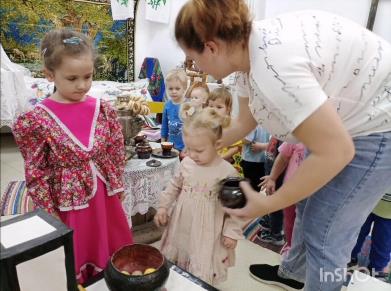 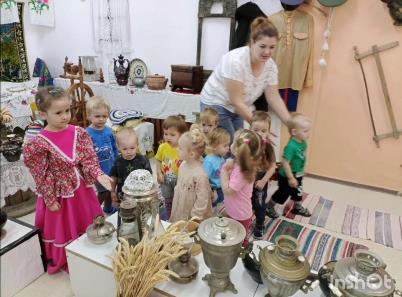 